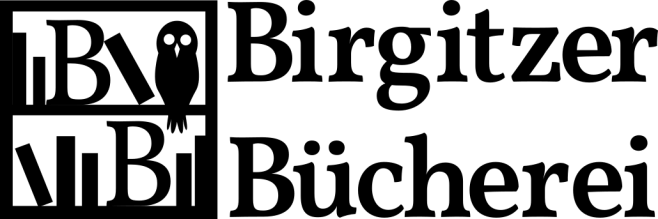 Neue Bücher in unserer Bücherei:Bernhard Aichner     	KaschmirgefühlLaetitia Colombani    	Der ZopfJoe Fischler      	  	Der Tote im SchnitzelparadiesLouise Penny   	   	Das Dorf in den roten WäldernUrsula Poznansky 	   	Vanitas – Schwarz wie Erde	Michaela Holzinger    	Funkensommer     	  JugendR.Wekwerth+ Thariot     Pheromon	   	  JugendS. Nordquist		   Spaziergang mit Hund					Bilderbuch für jedes Alter!Gesamtbestand und weitere Neueinstellungen unterhttps://www.bibliotheken.atHineinlesen, ausborgen, ....